Tartalék légszűrők ZF 300Csomagolási egység: 2 darabVálaszték: D
Termékszám: 0093.0696Gyártó: MAICO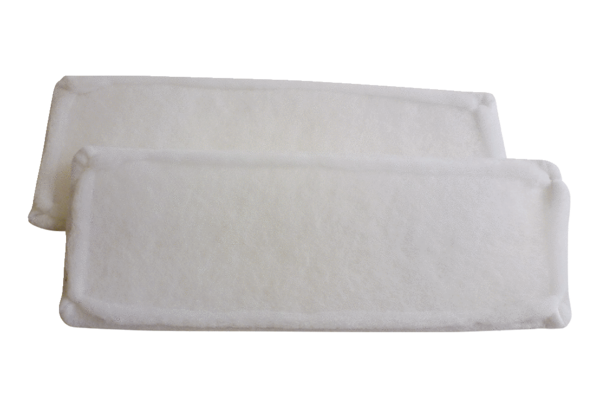 